Nakayoshi Gakko Arts and Crafts CommitteeClasses:	Kirin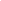 Project:	GetaMaterial:	WoodEquipment:         Jig Saw, Sander and wood glueQty. Needed:	18 (one pair per student)
Instructions:	Trace the pattern onto the wood.  Cut out the getas with a saw and sand the edges.  Glue the bottom ha with wood glue.  Use clamps or heavy object while glue dries. Drill holes for straps.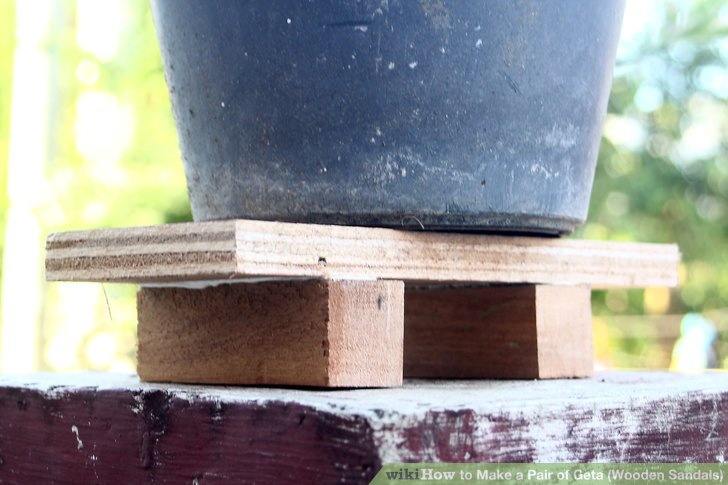 Date Due:  	Bring completed project with you on Maintenance I Day prior to the start of session.  Please return the sample and any unused supplies.  	Thank you in advance for your help! ☺